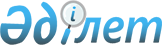 О внесении изменений в решение маслихата района Шал акына Северо-Казахстанской области от 24 декабря 2021 года № 16/1 "Об утверждении бюджета района Шал акына на 2022-2024 годы"Решение маслихата района Шал акына Северо-Казахстанской области от 12 октября 2022 года № 25/1
      Маслихат района Шал акына Северо-Казахстанской области РЕШИЛ:
      1. Внести в решение маслихата района Шал акына Северо-Казахстанской области "Об утверждении бюджета района Шал акына на 2022-2024 годы" от 24 декабря 2021 года № 16/1 (зарегистрировано в Реестре государственной регистрации нормативных правовых актов под № 26175) следующие изменения:
      пункт 1 изложить в новой редакции:
       "1. Утвердить бюджет района Шал акына на 2022 – 2024 годы согласно приложениям 1, 2, 3 соответственно, в том числе на 2022 год в следующих объемах:
      1) доходы – 6 333 327,7 тысяч тенге:
      налоговые поступления – 470 422 тысяч тенге;
      неналоговые поступления – 5 729 тысяч тенге;
      поступления от продажи основного капитала – 6 500 тысяч тенге;
      поступления трансфертов – 5 850 676,2 тысяч тенге;
      2) затраты – 6 386 984,6 тысяч тенге;
      3) чистое бюджетное кредитование – 44 993,8 тысяч тенге:
      бюджетные кредиты – 50 540 тысяч тенге;
      погашение бюджетных кредитов – 5 546,2 тысяч тенге;
      4) сальдо по операциям с финансовыми активами – 0 тысяч тенге:
      приобретение финансовых активов – 0 тысяч тенге;
      поступления от продажи финансовых активов государства – 0 тысяч тенге;
      5) дефицит (профицит) бюджета – - 98 650,7 тысяч тенге;
      6) финансирование дефицита (использование профицита) бюджета – 98 650,7 тысяч тенге:
      поступление займов – 50 540 тысяч тенге;
      погашение займов – 5 546,2 тысяч тенге;
      используемые остатки бюджетных средств – 53 656,9 тысяч тенге.";
      пункт 12 изложить в новой редакции:
       "12. Установить лимит долга местного исполнительного органа на 2022 год в сумме 5 546,2 тысяч тенге.";
      приложение 1 к указанному решению изложить в новой редакции согласно приложению к настоящему решению.
      2. Настоящее решение вводится в действие с 1 января 2022 года. Бюджет района Шал акына на 2022 год
					© 2012. РГП на ПХВ «Институт законодательства и правовой информации Республики Казахстан» Министерства юстиции Республики Казахстан
				
      Секретарь маслихата района Шал акынаСеверо-Казахстанской области 

О. Амрин
Приложениек решению маслихатарайона Шал акынаСеверо-Казахстанской областиот 12 октября 2022 года № 25/1Приложение 1к решению маслихатарайона Шал акынаСеверо-Казахстанской областиот 24 декабря 2021 года № 16/1
Категория
Класс
Класс
Подкласс
Наименование
Сумма, тысяч тенге
1
2
2
3
4
5
1) Доходы:
6 333 327,7
1
Налоговые поступления
470 422
03
03
Социальный налог
361 585
1 
Социальный налог
361 585
04
04
Hалоги на собственность
30 892
1
Hалоги на имущество
30 892
05
05
Внутренние налоги на товары, работы и услуги
73 945
2
Акцизы
2 025
3
Поступления за использование природных и других ресурсов
59 820
4
Сборы за ведение предпринимательской и профессиональной деятельности
12 100
08
08
Обязательные платежи, взимаемые за совершение юридически значимых действий и (или) выдачу документов уполномоченными на то государственными органами или должностными лицами
4 000
1 
Государственная пошлина
4 000
2
Неналоговые поступления
5 729
01
01
Доходы от государственной собственности
3 729
5
Доходы от аренды имущества, находящегося в государственной собственности
2 366
7
Вознаграждение по кредитам, выданным из государственного бюджета
780
9
Прочие доходы от государственной собственности
583
06
06
Прочие неналоговые поступления
2 000
1 
Прочие неналоговые поступления
2 000
3
Поступления от продажи основного капитала
6 500
01
01
Продажа государственного имущества, закрепленного за государственными учреждениями
1 000
1
Продажа государственного имущества, закрепленного за государственными учреждениями
1 000
03
03
Продажа земли и нематериальных активов
5 500
1 
Продажа земли
5 500
4
Поступления трансфертов 
5 850 676,2
01
01
Трансферты из нижестоящих органов государственного управления
32 436,7
3
Трансферты из бюджетов городов районного значения, сел, поселков, сельских округов
32 436,7
02
02
Трансферты из вышестоящих органов государственного управления
5 818 239,5
2 
Трансферты из областного бюджета
5 818 239,5
Функциональная группа
Функциональная группа
Функциональная группа
Функциональная группа
Наименование
Сумма, тысяч тенге
Функциональная подгруппа
Функциональная подгруппа
Функциональная подгруппа
Наименование
Сумма, тысяч тенге
Администратор бюджетных программ
Администратор бюджетных программ
Наименование
Сумма, тысяч тенге
Программа
Наименование
Сумма, тысяч тенге
2) Затраты:
6 386 984,6
01
Государственные услуги общего характера
698 329,4
1
Представительные, исполнительные и другие органы, выполняющие общие функции государственного управления
209 897,6
112
Аппарат маслихата района (города областного значения)
37 920
001
Услуги по обеспечению деятельности маслихата района (города областного значения)
35 744
005
Повышение эффективности деятельности депутатов маслихатов
2 176
122
Аппарат акима района (города областного значения)
171 977,6
001
Услуги по обеспечению деятельности акима района (города областного значения)
160 463
113
Целевые текущие трансферты нижестоящим бюджетам
11 514,6
2
Финансовая деятельность
3 130,1
459
Отдел экономики и финансов района (города областного значения)
3 130,1
003
Проведение оценки имущества в целях налогообложения
1 130,1
010
Приватизация, управление коммунальным имуществом, постприватизационная деятельность и регулирование споров, связанных с этим
2 000
9
Прочие государственные услуги общего характера
485 301,7
459
Отдел экономики и финансов района (города областного значения)
137 616
001
Услуги по реализации государственной политики в области формирования и развития экономической политики, государственного планирования, исполнения бюджета и управления коммунальной собственностью района (города областного значения)
57 870
113
Целевые текущие трансферты нижестоящим бюджетам
79 496
015
Капитальные расходы государственного органа
150
114
Целевые трансферты на развитие нижестоящим бюджетам
100
495
Отдел архитектуры, строительства, жилищно-коммунального хозяйства, пассажирского транспорта и автомобильных дорог района (города областного значения)
298 925,7
001
Услуги по реализации государственной политики на местном уровне в области архитектуры, строительства, жилищно-коммунального хозяйства, пассажирского транспорта и автомобильных дорог
27 142
003
Капитальные расходы государственного органа
2 484
113
Целевые текущие трансферты нижестоящим бюджетам
269 299,7
475
Отдел предпринимательства, сельского хозяйства и ветеринарии района (города областного значения)
48 760
001
Услуги по реализации государственной политики на местном уровне в области развития предпринимательства, сельского хозяйства и ветеринарии
40 570
003
Капитальные расходы государственного органа
8 190
02
Оборона
11 852
1
Военные нужды
8 796
122
Аппарат акима района (города областного значения)
8 796
 005 
Мероприятия в рамках исполнения всеобщей воинской обязанности
8 796
2
Организация работы по чрезвычайным ситуациям
3 056
122
Аппарат акима района (города областного значения)
3 056
006
Предупреждение и ликвидация чрезвычайных ситуаций масштаба района (города областного значения)
 944
007
Мероприятия по профилактике и тушению степных пожаров районного (городского) масштаба, а также пожаров в населенных пунктах, в которых не созданы органы государственной противопожарной службы
2 112
03
Общественный порядок, безопасность, правовая, судебная, уголовно-исполнительная деятельность
4 892
9
Прочие услуги в области общественного порядка и безопасности
4 892
495
Отдел архитектуры, строительства, жилищно-коммунального хозяйства, пассажирского транспорта и автомобильных дорог района (города областного значения)
4 892
019
Обеспечение безопасности дорожного движения в населенных пунктах
4 892
06
Социальная помощь и социальное обеспечение
543 789
1
Социальное обеспечение
74 797
451
Отдел занятости и социальных программ района (города областного значения)
74 797
005
Государственная адресная социальная помощь
74 797
2
Социальная помощь
437 511
451
Отдел занятости и социальных программ района (города областного значения)
437 511
002
Программа занятости 
232 284
006
Оказание жилищной помощи
 788
007
Социальная помощь отдельным категориям нуждающихся граждан по решениям местных представительных органов
23 512
010
Материальное обеспечение детей-инвалидов, воспитывающихся и обучающихся на дому
1 035
014
Оказание социальной помощи нуждающимся гражданам на дому
104 072
017
Обеспечение нуждающихся инвалидов протезно-ортопедическими, сурдотехническими и тифлотехническими средствами, специальными средствами передвижения, обязательными гигиеническими средствами, а также предоставление услуг санаторно-курортного лечения, специалиста жестового языка, индивидуальных помощников в соответствии с индивидуальной программой реабилитации инвалида
26 976
023 
Обеспечение деятельности центров занятости населения
48 844
9
Прочие услуги в области социальной помощи и социального обеспечения
31 481
451
Отдел занятости и социальных программ района (города областного значения)
31 481
001
Услуги по реализации государственной политики на местном уровне в области обеспечения занятости и реализации социальных программ для населения
30 881
011
Оплата услуг по зачислению, выплате и доставке пособий и других социальных выплат
600
07
Жилищно-коммунальное хозяйство
1 694 750
1
Жилищное хозяйство
266 098
495
Отдел архитектуры, строительства, жилищно-коммунального хозяйства, пассажирского транспорта и автомобильных дорог района (города областного значения)
266 098
007
Проектирование и (или) строительство, реконструкция жилья коммунального жилищного фонда
230 975
008
Организация сохранения государственного жилищного фонда
35 123
2
Коммунальное хозяйство
1 168 600
495
Отдел архитектуры, строительства, жилищно-коммунального хозяйства, пассажирского транспорта и автомобильных дорог района (города областного значения)
1 168 600
014
Развитие системы водоснабжения и водоотведения
1 000
015
Обеспечение бесперебойного теплоснабжения малых городов
14 600
016
Функционирование системы водоснабжения и водоотведения
153 000
058
Развитие системы водоснабжения и водоотведения в сельских населенных пунктах
1 000 000
3
Благоустройство населенных пунктов
260 052
495
Отдел архитектуры, строительства, жилищно-коммунального хозяйства, пассажирского транспорта и автомобильных дорог района (города областного значения)
260 052
025
Освещение улиц в населенных пунктах
260 052
08
Культура, спорт, туризм и информационное пространство
252 004
1
Деятельность в области культуры
100 796
478
Отдел внутренней политики, культуры и развития языков района (города областного значения)
100 796
009
Поддержка культурно-досуговой работы
100 796
2
Спорт
26 860
465
Отдел физической культуры и спорта района (города областного значения)
26 860
001
Услуги по реализации государственной политики на местном уровне в сфере физической культуры и спорта
16 460
006
Проведение спортивных соревнований на районном (города областного значения) уровне
600
007
Подготовка и участие членов сборных команд района (города областного значения) по различным видам спорта на областных спортивных соревнованиях
9 800
3
Информационное пространство
92 692
478
Отдел внутренней политики, культуры и развития языков района (города областного значения)
92 692
005
Услуги по проведению государственной информационной политики
6 985
007
Функционирование районных (городских) библиотек
85 185
008
Развитие государственного языка и других языков народа Казахстана
522
9
Прочие услуги по организации культуры, спорта, туризма и информационного пространства
31 656
478
Отдел внутренней политики, культуры и развития языков района (города областного значения)
31 656
001
Услуги по реализации государственной политики на местном уровне в области внутренней политики, культуры, развития языков и спорта
25 688
004
Реализация мероприятий в сфере молодежной политики
5 768
032
Капитальные расходы подведомственных государственных учреждений и организаций
200
10
Сельское, водное, лесное, рыбное хозяйство, особо охраняемые природные территории, охрана окружающей среды и животного мира, земельные отношения
290 428
1
Сельское хозяйство
4 340
475
Отдел предпринимательства, сельского хозяйства и ветеринарии района (города областного значения)
4 340
005
Обеспечение функционирования скотомогильников (биотермических ям)
4 340
6
Земельные отношения
19 493
463
Отдел земельных отношений района (города областного значения)
19 493
001
Услуги по реализации государственной политики в области регулирования земельных отношений на территории района (города областного значения)
19 493
9
Прочие услуги в области сельского, водного, лесного, рыбного хозяйства, охраны окружающей среды и земельных отношений
5 595
459
Отдел экономики и финансов района (города областного значения)
5 595
099
Реализация мер по оказанию социальной поддержки специалистов
5 595
12
Транспорт и коммуникации
534 408,4
1
Автомобильный транспорт
520 266,4
495
Отдел архитектуры, строительства, жилищно-коммунального хозяйства, пассажирского транспорта и автомобильных дорог района (города областного значения)
520 266,4
023
Обеспечение функционирования автомобильных дорог
45 000,4
034
Реализация приоритетных проектов транспортной инфраструктуры
471 166
045
Капитальный и средний ремонт автомобильных дорог районного значения и улиц населенных пунктов
4 100
9
Прочие услуги в сфере транспорта и коммуникаций
14 142
495
Отдел архитектуры, строительства, жилищно-коммунального хозяйства, пассажирского транспорта и автомобильных дорог района (города областного значения)
14 142
039
Субсидирование пассажирских перевозок по социально значимым городским (сельским), пригородным и внутрирайонным сообщениям
14 142
13
Прочие
26 688,2
9
Прочие
26 688,2
459
Отдел экономики и финансов района (города областного значения)
18 000
012
Резерв местного исполнительного органа района (города областного значения) 
18 000
495
Отдел архитектуры, строительства, жилищно-коммунального хозяйства, пассажирского транспорта и автомобильных дорог района (города областного значения)
8 688,2
055
Развитие индустриальной инфраструктуры в рамках Государственной программы поддержки и развития бизнеса "Дорожная карта бизнеса-2050"
8 688,2
14
Обслуживание долга
780,5
1
Обслуживание долга
780,5
459
Отдел экономики и финансов района (города областного значения)
780,5
021
Обслуживание долга местных исполнительных органов по выплате вознаграждений и иных платежей по займам из областного бюджета
780,5
15
Трансферты
2 589 961,8
1
Трансферты
2 589 961,8
459
Отдел экономики и финансов района (города областного значения)
2 589 961,8
006
Возврат неиспользованных (недоиспользованных) целевых трансфертов
2 238,5
024
Целевые текущие трансферты из нижестоящего бюджета на компенсацию потерь вышестоящего бюджета в связи с изменением законодательства
2 348 605
038 
Субвенции
206 866
054
Возврат сумм неиспользованных (недоиспользованных) целевых трансфертов, выделенных из республиканского бюджета за счет целевого трансферта из Национального фонда Республики Казахстан
32 252,3
16
Погашение займов
101,3
1
Погашение займов
101,3
459
Отдел экономики и финансов района (города областного значения)
101,3
022
Возврат неиспользованных бюджетных кредитов, выданных из местного бюджета
101,3
3) Чистое бюджетное кредитование
44 993,8
Бюджетные кредиты
50 540
10
Сельское, водное, лесное, рыбное хозяйство, особо охраняемые природные территории, охрана окружающей среды и животного мира, земельные отношения
50 540
9
Прочие услуги в области сельского, водного, лесного, рыбного хозяйства, охраны окружающей среды и земельных отношений
50 540
459
Отдел экономики и финансов района (города областного значения)
50 540
018
Бюджетные кредиты для реализации мер социальной поддержки специалистов
50 540
Категория
Класс
Подкласс
Подкласс
Наименование
Сумма, тысяч тенге
1
2
3
3
4
5
5
Погашение бюджетных кредитов
5 546,2
01
Погашение бюджетных кредитов
5 546,2
1
1
Погашение бюджетных кредитов, выданных из государственного бюджета
5 546,2
4) Сальдо по операциям с финансовыми активами
0
Приобретение финансовых активов
0
13
Прочие
0
Поступления от продажи финансовых активов государства 
0
5) Дефицит (профицит) бюджета
-98 650,7
6) Финансирование дефицита (использование профицита) бюджета
98 650,7
Категория
Класс
Подкласс
Подкласс
Наименование
Сумма, тысяч тенге
1
2
3
3
4
5
7
Поступление займов
50 540
01
Внутренние государственные займы
50 540
2 
2 
Договоры займа
50 540
Функцио-нальная группа
Функцио-нальная подгруппа
Администратор бюджетных программ
Программа
Наименование
Сумма, тысяч тенге
16
Погашение займов
5 546,2
1
Погашение займов
5 546,2
459
Отдел экономики и финансов района (города областного значения)
5 546,2
005
Погашение долга местного исполнительного органа перед вышестоящим бюджетом
5 546,2
Категория
Класс
Класс
Подкласс
Наименование
Сумма, тысяч тенге
1
2
2
3 
4
5
8
Используемые остатки бюджетных средств 
53 656,9
01
01
Остатки бюджетных средств
53 656,9
1 
Свободные остатки бюджетных средств
53 656,9